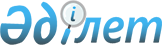 Қазақстан Республикасы Президентінің "Гонконг қаласында (Қытай Халық Республикасы) Қазақстан Республикасының Бас консулдығын ашу туралы" Жарлығының жобасы туралыҚазақстан Республикасы Үкіметінің 2003 жылғы 28 мамырдағы N 493 қаулысы      Қазақстан Республикасының Үкіметі қаулы етеді: 

      Қазақстан Республикасы Президентінің "Гонконг қаласында (Қытай Халық Республикасы) Қазақстан Республикасының Бас консулдығын ашу туралы" Жарлығының жобасы Қазақстан Республикасы Президентінің қарауына енгізілсін.       Қазақстан Республикасының 

      Премьер-Министрі       Жоба                      Қазақстан Республикасы Президентінің 

                              Жарлығы  

Гонконг қаласында (Қытай Халық Республикасы) Қазақстан Республикасының Бас консулдығын ашу туралы       Қаулы етемін: 

      1. Гонконг қаласында (Қытай Халық Республикасы) Қазақстан 

Республикасының Бас консулдығы ашылсын. 

      2. Гонконг қаласындағы (Қытай Халық Республикасы) Қазақстан 

Республикасының Бас Консулына айына 3500 (үш мың бес жүз) АҚШ доллары мөлшерінде шетелдік валютадағы лауазымдық жалақы белгіленсін. 

      3. Қазақстан Республикасының Үкіметі осы Жарлықтан туындайтын қажетті шараларды қабылдасын. 

      4. Осы Жарлық қол қойылған күнінен бастап күшіне енеді.       Қазақстан Республикасының 

      Президенті 
					© 2012. Қазақстан Республикасы Әділет министрлігінің «Қазақстан Республикасының Заңнама және құқықтық ақпарат институты» ШЖҚ РМК
				